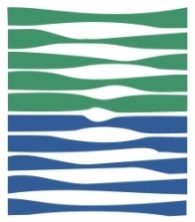 Dnevno izvješće za javnost – Obrana od poplavaVaraždin, 18. studeni 2019.Dnevno izvješće o obrani od poplavaNa području SEKTORA A – BP 33datum izrade: 18. studeni 2019. u 09 sati     HIDROMETEOROLOŠKI UVJETI I STANJA VODOSTAJAVelike vode na rijeci Dravi se formiraju na uzvodnim dijelovima sliva – u Austriji (pokrajina Koruška) i Sloveniji. Zadnjih nekoliko dana na prostorima uzvodnih dijelova sliva pale su velike količine oborina. Na pojedinim mjernim stanicama u Austriji zabilježeno je između 200 i 300 mm kiše u posljednja tri dana. Tolika količina oborina uzrokovala je nagli porast vodostaja i protoka duž čitavog uzvodnog toka Drave.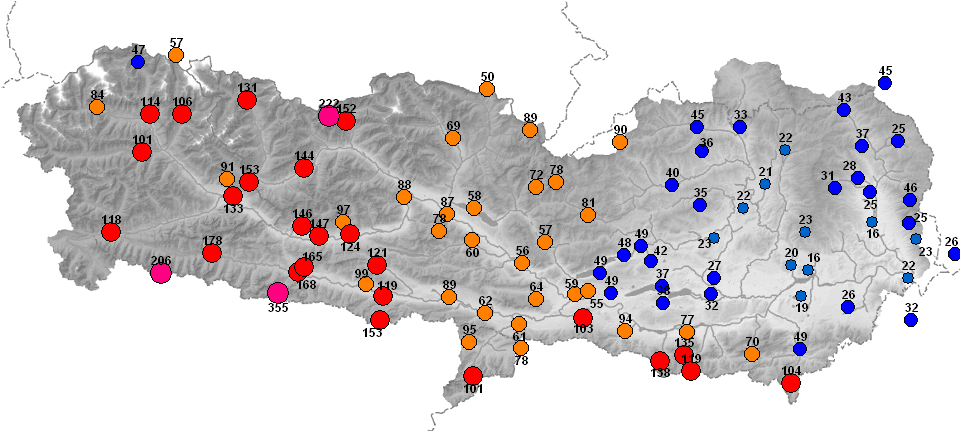 	VODOSTAJI I PROTOCINa izlazu iz Austrije (ulaz u Sloveniju) je u subotu naglo povećan protok Drave s 500 m3/s na 1050 m3/s, a u nedjelju je protok smanjen na 700 m3/s, nakon čega je u večernjim satima ponovo u porastu. Danas je protok dosegao skoro 1300 m3/s, predviđa se porast do 1500 m3/s.Protok Drave na izlazu iz Slovenije (ulaz u Hrvatsku) je jučer (nedjelja) iznosio oko 1200 m3/s, pa se smanjio na oko 800 m3/s te je danas ponovno porastao na 1200 m3/s. Do kraja dana prognoze najavljuju oko 1200 m3/s uz dodatan međudotok 150 m3/s.TEMPERATURE I OBORINETrenutne temperature su na svim nadmorskim visinama (u dolinama i brdima) iznad 0° C, te se ne može očekivati značajnije zadržavanje oborina na višim nadmorskim visinama u obliku snijega.Prognoze oborina predviđaju prestanak oborina što znači da treba očekivati smanjenje vodostaja i protoka rijeke Drave u slijedeća 2 dana.STANJE I PODUZETE AKTIVNOSTIO aktualnoj situaciji obaviješteni su svi sudionici obrane od poplava prema Provedbenom planu obrane od poplave.HIDROMETEOROLOŠKE PROGNOZE I PROGNOZE VODOSTAJA DravaNa rijeci Dravi u Hrvatskoj se očekuje manji porast protoka preko brana hidrocentrala, odnosno vodostaja. Ne očekuje se proglašavanje mjera pripremnog stanja na dionicama uz HE Čakovec i HE Dubrava.Očekuje se povećanje vodostaja Dravi nizvodno ušća Mure, ali se na vodomjeru Botovo ne očekuje proglašenje mjera redovne obrane od poplava. Stanje se pažljivo prati te će se, adekvatno zapaženome, proglašavati mjere obrane od poplava, odnosno propisivati postupanja.Očekuje se plavljenje prostora između lijeve obale Drave i desne obale odvodnog kanala HE Formin. Na tom prostoru je naselje Lovrečan Otok. Preventivno je potrebno podići vrijedne stvari na povišene položaje. Za potrebe obrane pojedinih stambenih objekata od velike vode u Lovrečan Otok će se uputiti kamion s pijeskom i vrećama.Prema trenutnom stanju, ne očekuje se potreba za intervencijama na zaštitnim nasipima, ali je potrebno stalno praćenje razvoja situacije. Eventualne intervencije obaviti će se predvidivo postavljanjem vreća s pijeskom na mjestima pojavljivanja podvira. U tijeku je priprema vreća koje će se, u slučaju potrebe, vozilima dostavljati na odgovarajuće lokacije.MuraTrenutno je vodostaj rijeke Mure u Hrvatskoj u domeni srednjih voda.Na gornjem dijelu sliva (u Austriji) je tijekom ove noći naglo porastao vodostaj Mure (Zeltweg cca 500 m3/s).Značajniji porast vodostaja na vodomjernim stanicama Mursko Središće i Goričan se očekuje tijekom sutrašnjeg dana. Prognostički modeli daju prognoze oko 500-600 m3/s, pa je moguća redovna obrana od poplava na dionicama A.33.18, A.33.19. i A.33.20, a pripremno stanje na A.33.16. i A.33.17.Ne očekuju se problemi pri funkcioniranju sustava obrane od poplava ni bilo kakve štetne posljedice. Centar obrane od poplava Sektor ATomislav Šlehta